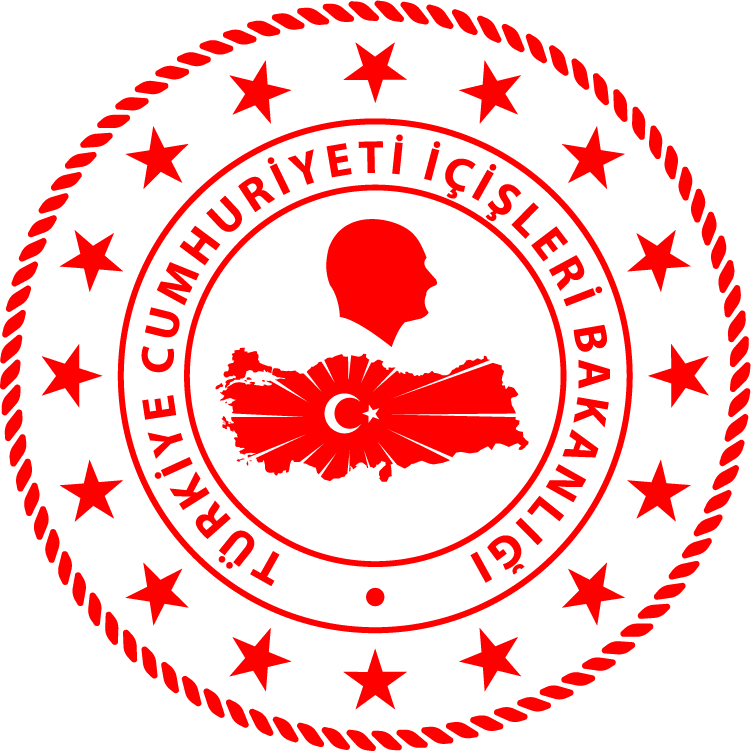 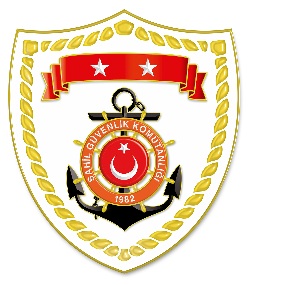 Karadeniz Bölgesi Marmara Bölgesi Ege Bölgesi S.NUTARİHTESPİTUYGULANAN İDARİ PARA CEZASI MİKTARI (TL)CEZANIN KESİLDİĞİİL/İLÇE-MEVKİİAÇIKLAMA112 Haziran 2021Gerçek kişiler için su ürünleri ruhsat tezkeresini ilgililere göstermemek  1.091RİZE/MerkezToplam2 işleme 3.818 TL idari para cezası uygulanmıştır.212 Haziran 2021Teknede misina ağ bulundurmak2.727SAKARYA/Karasu Toplam2 işleme 3.818 TL idari para cezası uygulanmıştır.S.NUTARİHTESPİTUYGULANAN İDARİ PARA CEZASI MİKTARI (TL)CEZANIN KESİLDİĞİİL/İLÇE-MEVKİİAÇIKLAMA111 Haziran 2021Gerçek kişiler için su ürünleri ruhsat tezkeresini ilgililere göstermemek  1.091İSTANBUL/BeykozToplam3 işleme 12.001 TL idari para cezası uygulanmıştır.212 Haziran 2021Ruhsat kod numarasını gemi üzerine yazmamak(2 işlem)10.910İSTANBUL/Üsküdar Toplam3 işleme 12.001 TL idari para cezası uygulanmıştır.S.NUTARİHTESPİTUYGULANAN İDARİ PARA CEZASI MİKTARI (TL)CEZANIN KESİLDİĞİİL/İLÇE-MEVKİİAÇIKLAMA112 Haziran 2021Gerçek kişiler için su ürünleri ruhsat tezkeresini ilgililere göstermemek  1.091AYDIN/DidimToplam2 işleme 1.636 TL idari para cezası uygulanmıştır.212 Haziran 2021Yasak sahada su ürünleri avcılığı yapmak545MUĞLA/Datça Toplam2 işleme 1.636 TL idari para cezası uygulanmıştır.